Zajęcia rewalidacyjne 25.05.2020- 29.05 2020 Poniedziałek 25.05.2020 „Spacer Pana Języka”Celem ćwiczeń jest kształtowanie prawidłowego toru oddechowego, rozwijanie spostrzegawczości, uwagi i koncentracji.Pan Języczek wybrał się na spacer- szedł dróżką, rozglądając się w lewo i w prawo (kierujemy język w kąciki warg), patrzył w błękitne niebo (wyciągamy język do nosa), na rosnące drzewa (wysuwamy język daleko do brody) i wąchał zerwane kwiatki (wciągamy powietrze noskiem a wypuszczamy ustami). Na łące spotkał koniki, które podskakiwały (kląskanie) i parskały (parskanie). Pan Języczek przesłał im całuska i poszedł dalej (zęby zwarte, usta zaokrąglone, cmokamy).Miłej zabawy!!!Wtorek 26.05.2020 „Dzień Mamy”Celem ćwiczenia jest usprawnianie motoryki małej, terapia ręki, rozwijanie spostrzegawczości, kształtowanie więzi emocjonalnej z rodziną.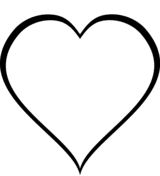 Wyklejanie, rozciąganie plasteliny na konturach serduszka. Środek wydzieranka z czerwonego koloru. Wręczenie mamie. Miłej zabawy!!!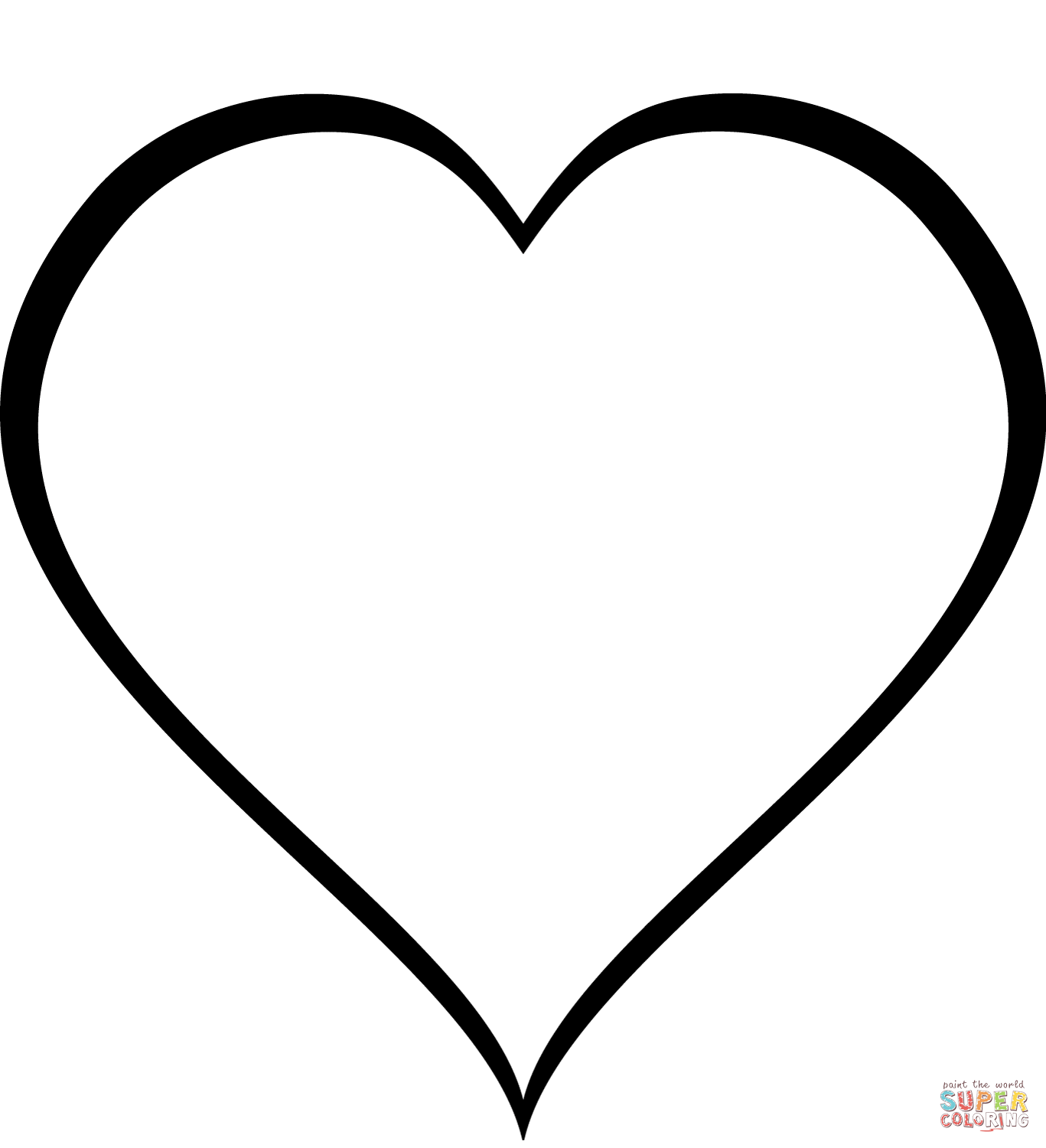 Środa 27.05.2020 „Wyklejanie kropek”Celem ćwiczeń jest usprawnianie motoryki małej; wzmacnia mięśnie palców, pobudza zmysł dotyku, wpływa na koordynację wzrokowo-ruchowo-przestrzenną i umożliwia planowanie motoryczne. Formuj z bibuły paluszkami małe kulki i przyklejaj je w miejsca pustych kropek na arkuszach, dopasuj kolory. Wypowiedz na głos nazwę owocu lub warzywa. 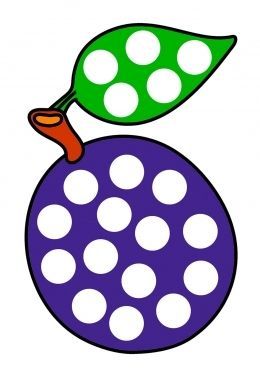 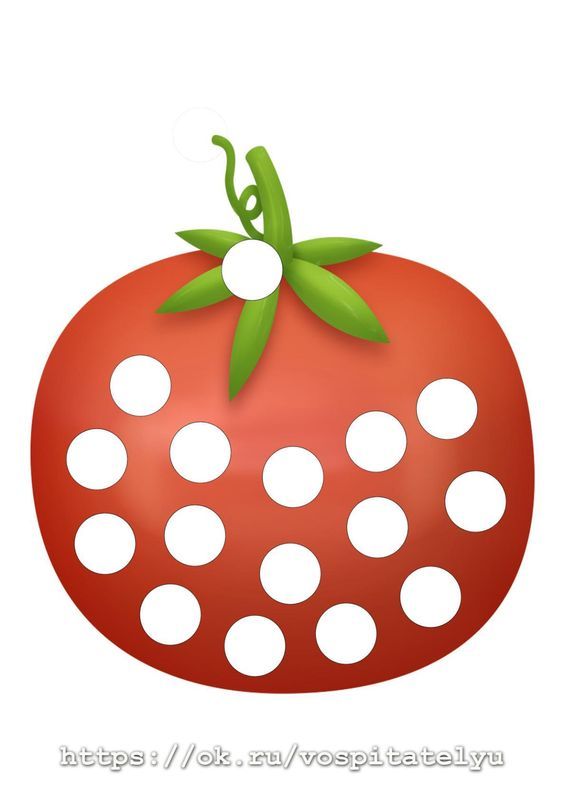 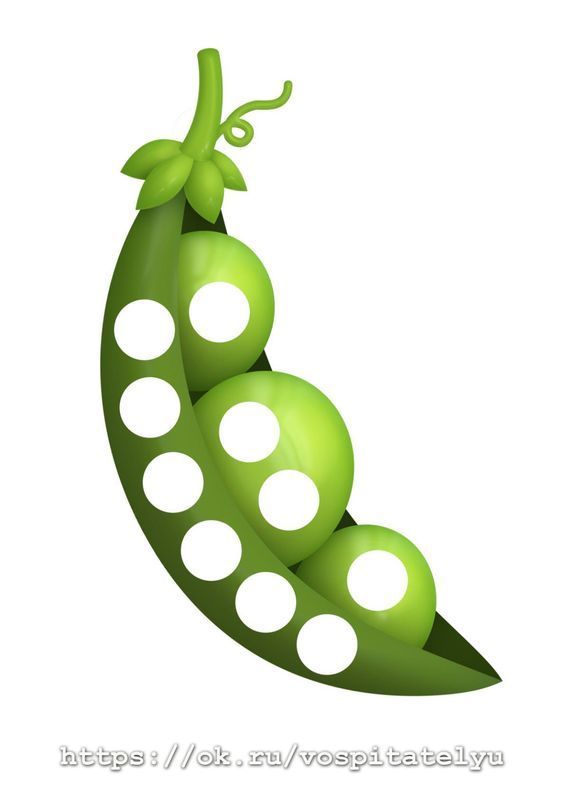 Czwartek 28.05.2020 „Gimnastyka” Celem ćwiczeń jest usprawnienie motoryki dużej, pobudzenie koncentracji uwagiKrążenie głowy.Odwracanie się z pleców na brzuch, z jednego boku na drugi bok.Podskoki: jedno nóż, obunóż.Przewroty w przód i w tył (gdy dziecko nie stawia oporów).Siedzenie z podparciem i bez podparcia.Skłony w przód.Skręty tułowia: w prawo, w lewoMiłej zabawy!!!Piątek 29.05.2020 „Gniotki”Celem ćwiczenia jest poprawia sprawność motoryczną rąk, dzięki właściwemu napięciu mięśniowemu rąk dziecko swobodnie rysuje kolorowe obrazki, Gniotek w postaci gniotka z kuleczkami, z pianką w środku lub wyciskany winogron. Niezwykłe rozwiązanie dla prostej zabawki, czyli gniotka. Całkiem nowa odsłona tradycyjnej zabawki. Gniotek, który w środku ma kulki generuje ciekawe i przyjemne wrażenia dotykowe. Podczas ściskania kulki przemieszczają się pomiędzy palcami. Zabawa gniotkiem przynosi upragnione odprężenie, chwilę relaksu oraz oderwania od rzeczywistości. Można również zrobić z papieru.Gniotki mogą służyć także do rzucania w koszyk czyli poprawiać umiejętności celownicze.Dzięki bogatej kolorystyce gniotki pomogą także utrwalać znajomość kolorów.Miłej zabawy!!!